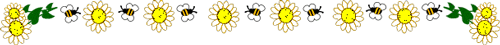 "Вкусная" артикуляционная гимнастикаДля тех детей, которые не очень любят делать скучные однообразные упражнения. 1. Высунуть язык и продержать на нем соломинку как можно дольше. 
2. Втягивать жевательную мармеладку-спагетти в рот через вытянутые в трубочку губы.3. Ту же длинную мармеладку нужно зажать губами и натянуть рукой. И надо стараться удержать мармеладку губами! 4. Открыть рот и постараться удержать соломинку в равновесии на языке.Можно прижать к верхним зубам, но рот закрывать нельзя. 5. Сделай усы! Удерживать соломинку у верхней губы с помощью кончика языка. 6. А теперь делаем усы, удерживая соломинку губами. 7. Теперь задание потруднее: соломинку нужно удержать в вертикальном положении (почти), зажав один конец между нижними зубами и языком. 
8. Удержать  шарик-конфетку (или из сухих завтраков) в языке, как в чашке. 
9. Облизывать  чупа-чупс, когда он сбоку, сверху, снизу.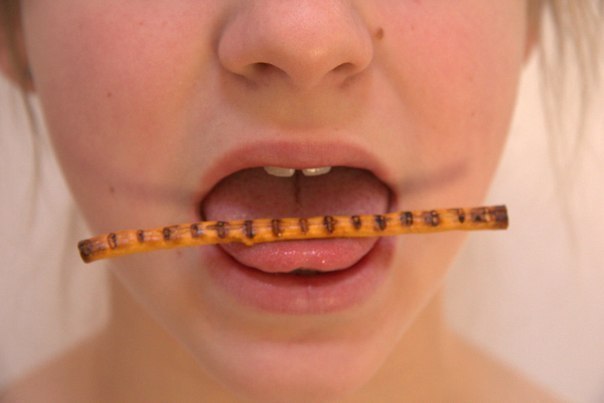 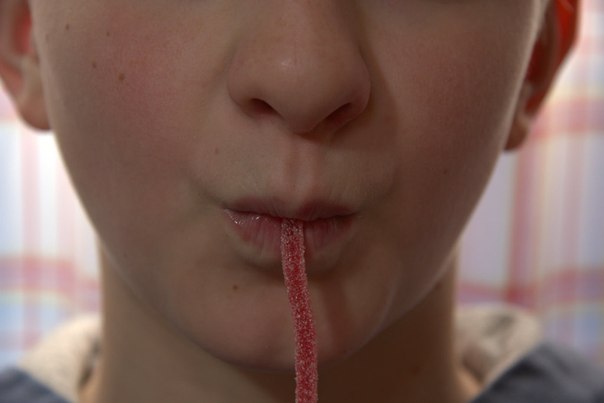 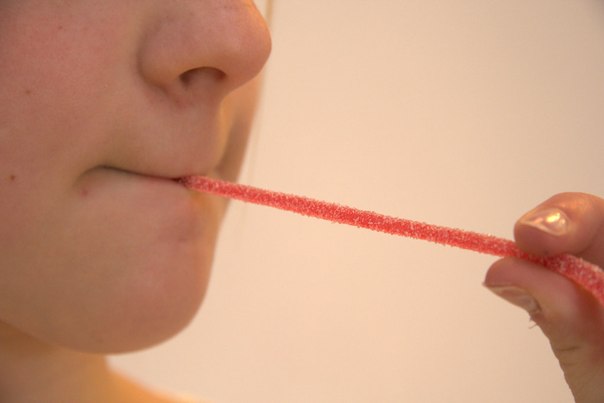 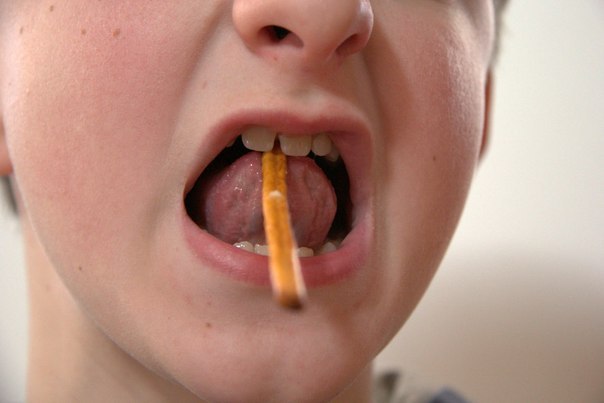 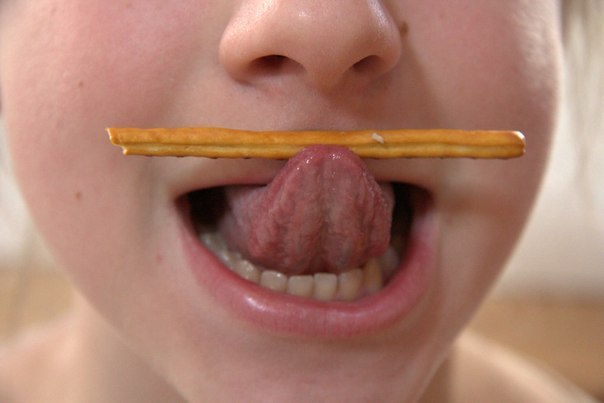 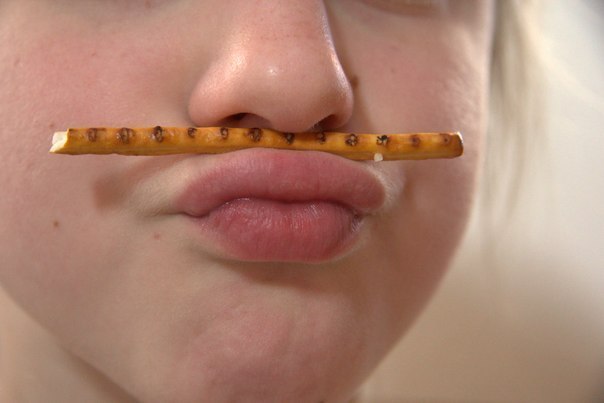 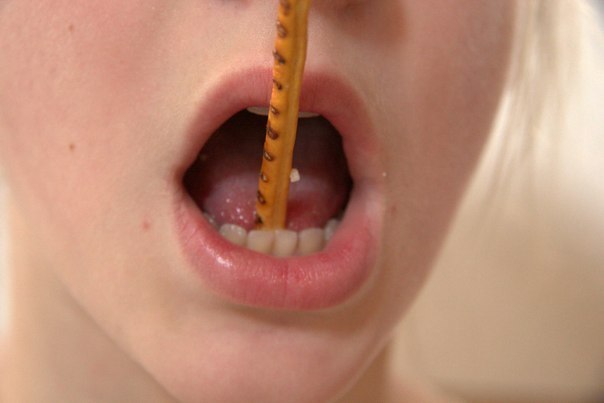 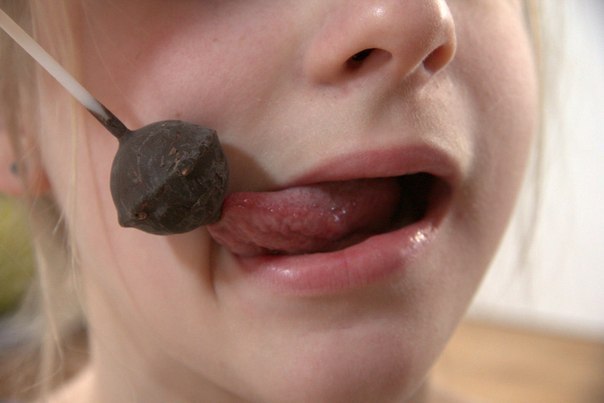 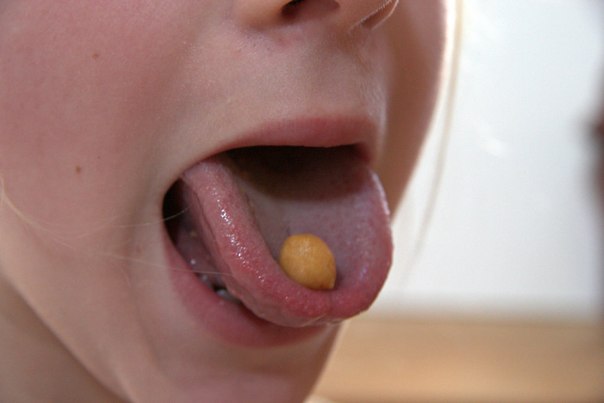 Учитель-логопед Разумова Елена Дмитриевна